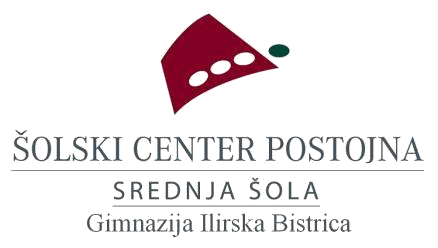 Telefon: 05 / 711 – 11 – 13Ulica IV. armije 1	URL: http://www.ilb.scpo.si6250 Ilirska Bistrica	E-pošta: gimnazija.ilb@scpo.siLAN Party med jesenskimi počitnicami na Gimnaziji Ilirska Bistrica, - soglasje staršev in udeleženca delavnic -Spodaj podpisani starš/zakoniti skrbnik dijakadovoljujem, da moj otrok prespi na Gimnaziji Ilirska Bistrica v času med 29. in 30. oktobrom 2021.V času trajanja LAN Party-a bodo veljala sledeča pravila:udeleženci so dijaki Gimnazije Ilirska Bistrica,v petek, 29. 10. 2021, po 20.00 uri, do 9.30 ure 30. 10. 2021 naslednjega dne niso dovoljeni izhodi/vhodi v/iz šolo/e brez dovoljenja staršev,prepovedano je kajenje v šoli in njeni okolici ter vnos alkoholnih pijač in tobačnih izdelkov,spoštuje se navodila vodje LAN Party-a in druga dogovorjena pravila.V primeru neprimernega vedenja oz. nespoštovanja dogovorjenih pravil  dovolim,  dase me obvesti na sledečo telefonsko številko	.Za dodatna pojasnila ali vprašanja, lahko pišete na: klavdij.logar@scpo.siPodpis starša / zakonitega skrbnika:Spodaj podpisani dijak	sem seznanjen s praviliudeležbe računalniških delavnic in se zavedam posledic nespoštovanja le-teh.Podpis dijaka/udeleženca:						oktober 2021